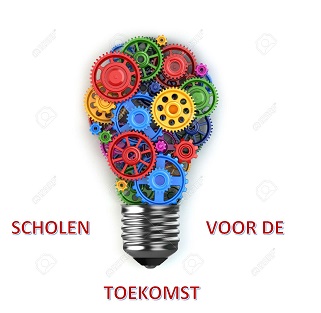 
Agenda Programmagroep Scholenvoordetoekomst
Maandag 4 juli 2016Tijdstip: 14.00 tot 17.00 uur 
Aansluitend eten met de hele groep, ergens aan zee in VlissingenLocatie: HZ lokaal PE001

Welkom 
Aanvullingen op de agenda? 
Verslag 6 juni (5 minuten)
Verslag staat op Edmodo
Stand van zaken werkplannen themawerkgroepen?!
Evaluatie schooljaar 2015/2016 (30 minuten)
Aan de hand van werkdocument (wordt op vergadering uitgedeeld)
Visie op opleiden en professionaliseren (90 minuten)
Document in wording (wordt toegestuurd op 30 juni)
Werkvorm: bouwen van leerwerkplek. Welke visie wordt zichtbaar? Valideren van visie-uitspraken in werkdocument van werkgroep “visie”.
Over communicatie en kennis delen: (20 minuten)
Gebruik Edmodo en WikiMededelingen (5 minuten)
Rondvraag, wat verder ter tafel komt en sluiting (10 minuten)
Volgende vergaderdatum:  
Maandag12 september13.00 tot 16.00 uurAlpha